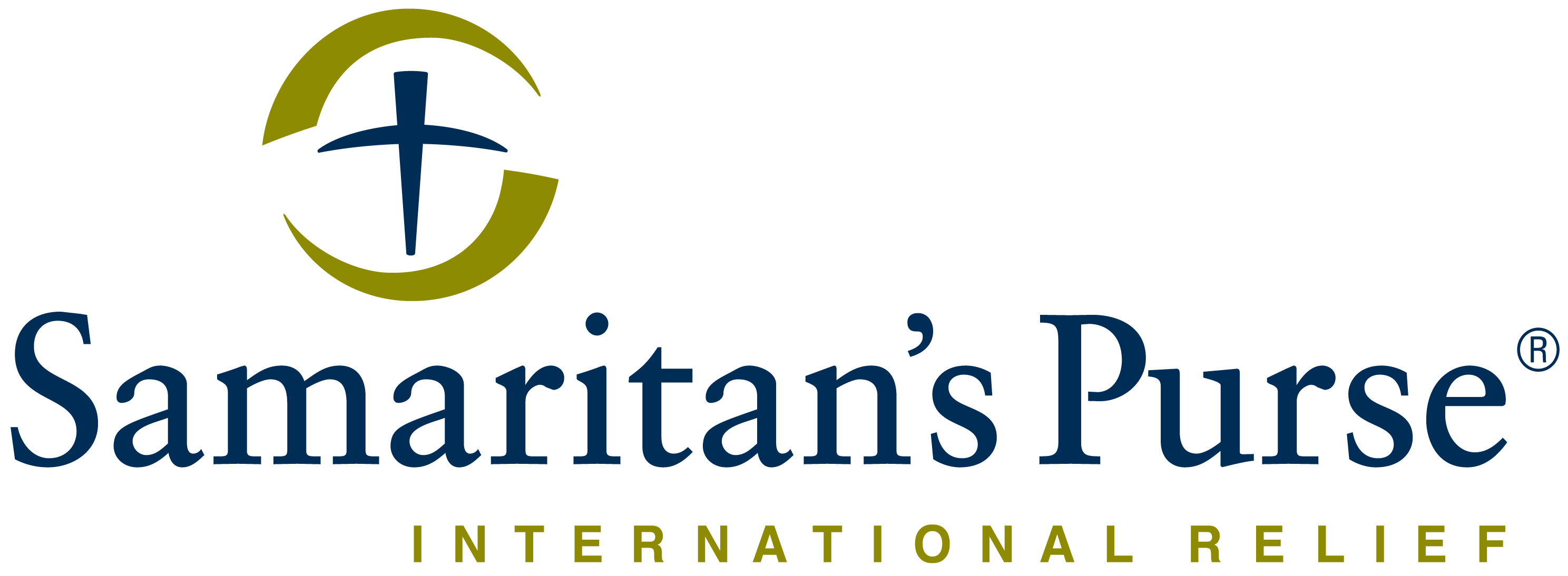 Franklin Graham PresidentREQUEST FOR QUOTE NOTICEDeadline for submission of bids Nov 15th 2023 From: Samaritan’s Purse.South Sudan, Hai Cinema next to Quality Hotel, Old Juba Town Road. E-mail: SouthSudanSealedBid@samaritan.org                                                                                                                         Date: Nov 8th 2023Subject: PR SFWJB20230135 & PR SFWJB2023137 Water yard System Materials  Samaritan’s Purse wishes to contract a legally recognized service provider (company) for the supply of Water yard System Materials as per listed items and quantities below.Manner of Submission:Please submit your tender in accordance with the requirements detailed below,  EitherBy hand delivery to Samaritan’s Purse Juba office, HAI CINEMA NEXT TO QUALITY HOTEL, JUBA TOWN ROAD in sealed enveloped clearly marked PR SFWJB20230135 & PR SFWJB2023137 Water yard System Materials  OR By Email to the following address (Tender committee email): SouthSudanSealedBid@samaritan.org with formal bid & additional supporting documentation indicated below. The subject line should be PR SFWJB20230135 & PR SFWJB2023137 Water yard System Materials  Sealing and Marking of BidsThe Bidder shall enclose the bid in a plain envelope securely sealed, the envelope shall:Be addressed to the tender committee (see above e-mail address), Juba office.Bear the bid reference number PR SFWJB20230135 & PR SFWJB2023137 Water yard System Materials as the subject of the bid.No other markings should be on the envelope.The bidder will drop the envelope into a tender box at the Samaritan’s Purse office reception and shall register the company and name of the person dropping the envelope. If all envelopes are not sealed and marked as required, the tender committee will reject the bid during the review time. Bidders with questions regarding this notice should send them in writing to the email address: Copying SouthSudanSealedBid@samaritan.org  Responses will be shared through the same email address.Your bid should clearly indicate the following:Detailed specifications (if different from stipulated specifications):Limitations.Mode of payment, terms & conditions.Bid Disqualification Criteria:Any Supplier that fails to attach the following documentation with bid will be subjected to disqualification immediately;Copy of valid tax clearance certificate.Copy of company incorporation certificate (Renewed). Make sure to submit both sides & stamped.The bid should have at least 3 months’ quote validity with clear delivery lead time.The currency of offer should be USD with clear payment terms.Sign and stamp Samaritan’s Purse tender code of conduct and return it alongside quotations.Copy of a minimum of three purchase orders or contracts with stamp and acknowledgment that reflect delivering the same category of WASH items to other organizations since 2019 – 2022.   Conditions of bidding:Payment terms will be within 15-30 business days after receipt of goods and invoice, by Electronic bank transfer/checks.Business Contact details including President/Owners of the company.Samaritan’s Purse is not subject to VAT; therefore, all offers should be exclusive of VAT costs. NB: No tender documents are to be requested from the office. You only need to submit your quotation as instructed above.Should be legally registered company.With a track record or experience in WASH items.Ability and capacity to supply the specified work to Samaritan’s Purse Juba office SP field Office. If submitting in an EMAIL format, only bids submitted solely to SouthSudanSealedBid@samaritan.org  will be accepted.  Emailed Bids will be subjected to REJECTION if:Another Samaritan’s Purse email is in copySubmitted separately to any other party.Any coercive behaviour is suspected.Failure to meet selection criteria indicated below (Marked Red)     Terms & Conditions:SAMARITAN’S PURSE accepts no responsibility and is under no obligation to reimburse applicants for the costs associated with preparation of their applications;Time of delivery of service is very important; the service provider should therefore indicate a reasonable time for supply upon receiving of Purchase Order (PO) otherwise delay penalties will be strictly implemented and no time extension would be granted unless for reasons beyond the contractor’s control.SAMARITAN’S PURSE reserves the right to award the most qualified service provider (contractor) regardless of the lowest price submitted;SAMARITAN’S PURSE reserves the right to award to more than one bidder or to reject all applicants and cancel the solicitation at any time.Hai Cinema next to Quality HotelJuba, South Sudan"All we have comes from God and we give it out of His hand.”- 1 Chronicles 29:14b, Dutch Paraphrasewww.samaritanspurse.orgItem
#QtyUnit of MeasurementItem DescriptionUnit Cost (USD)Total Cost (USD) Remarks 125PcAngle Bars 4mm, 30x30mm, 6m0.002247PcAngle Bars 4mm, 50x50mm, 6m 0.00375PcAngle Bars 75x75x6mm, 6m0.00430PcBrush 3''0.00540PcBrush 4''0.00630PcBush hinges 4''/100mm  Heavy Duty0.0075PktCable clips 4mm²0.0085PktCable ties 8mmx150mm0.009160BagsCement, Portland 50 Kg0.001010RollChain Link G12.5, 18x2M, 50x50mm0.00115PcCircuit Breaker, 6 Ways Panel Box0.00125PcCross joint 1'' GI0.001395PcCutting Discs 3mm, 230mm diameter0.001415PcDoor hinge 4'' Heavy Duty0.001510PcDrain/Gate valve, brass coated 2'', GI0.00165PcEarthing Rod 1.2m, Copper with 10M Copper Wire0.001710PcElbow  1¼'', GI Female threaded0.001810PcFacia board, Metallic 9'' x 1'', 6M long0.00195PktFilo Foam0.00205RollFloat switch connecting cable cable 50m0.002140PcGI Reducing Socket 1''- ¾''0.002255TinGrey oil Paint 4 Liter0.00235PcGrundfos CU200 Pump contoller0.00242PcGrundfos SQF 2.5-2'' Submersible pump0.00253PcGrundfos SQF 2-1.5" Submersible pump0.00265PcGrundfos SQFlex float switch0.00275RollGrundfos submersible drop cable, 100m0.002835RollHDPE Pipe 2'', 100m0.002920PcHDPE, Compression Elbow 1''0.003010PcHDPE, Compression elbow 2''0.00315PcHDPE, Compression Pipe 1''  100m0.003220PcHDPE, Compression Reducer 2'' - 1''0.003320PcHDPE, Compression Socket 1''0.003410PcHDPE, Compression Socket 2''0.003510PcHDPE, Compression Tee 2''0.00365PcHDPE, Compression, Tee Reducer 2''/2''-1''0.003720PcHPDE, Compression adator 2'', Male threaded0.003890PcIron Sheets G28, 3M Blue in color0.00395PktMC4, 4mm², 10M with single Female Plug0.004030PcMS Plate 2mm, 244x122cm0.004110PcMS, H Beam 140x73x6mm, 6M0.004240PcNipple 1'' GI0.00435PcNipple, long male threaded 1¼''0.00445PcNon Return Valve 1¼'' 0.00455RollNylon twisted rope 12mm, 100m 0.00465TinOil can, 500ml0.00472PcPad Bolt Heavy Duty0.00485PcPad Bolts 12'' Heavy Duty0.00497PcPad Lock, Heavy Duty0.005010PcPipe, GI 1'' , 6M0.00518RollPlain, round strand wire 4/5mm, 15 Kg0.0052110PcPump Riser Pump 1¼'', 3m 0.00535PcPVC, Nipple, Male long threaded 2''0.00545TinPVC,Glue 45g0.005565TinRed Oxide 4 Liters0.005630PcRHS, Tube 40x40x3mm, 6M0.0057125PcRHS, Tube 80x40x3mm, 6M0.0058160PcSelf tapping screws (2'')0.00591250PcSelf tapping screws 25mm (1'')0.006030PcSHS, Tube 90x90x3mm, 6m0.00615PcSocket 1¼'', GI Female threaded0.00622PcSolar inverter for Valve Regulated Lead-Acid Batteries 24V0.00639PcSolar Panel 228x115.5cm, 550W0.006420PcTee 1'' GI0.006580RollTeflon Tapes0.006635LiterThinner, 1 Liter0.00675PcTower Bolts 6''0.006815PcTower Bolts 8'' (200mm) Heavy Duy0.006925PcuPVC Riser Pipes 1¼'', 3m0.00708PcValve Regulated Sealed Lead-Acid Batteries, SP-12-200D 24V 0.00715PcWater flow meter 1¼'' + fittings0.007219PcWater Tank 5000 L0.007312PcWater taps ¾'' for pad locking system0.007415PcWelded Mesh G12.5,  2.44x1.22m0.007560PktWelding Rods 2.5mm, 300mm, 50-90Amp0.00765PcWell cover plate 10mm 0.007710PcWire brush0.00786PcYingli Solar Panel 228x115.5cm, 550W0.00